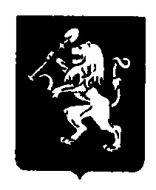 АДМИНИСТРАЦИЯ ЛЕНИНСКОГО РАЙОНАВ ГОРОДЕ КРАСНОЯРСКЕПРИКАЗ ___________							ПРОЕКТВ соответствии с утвержденными лимитами бюджетных обязательств, доведенными до администрации Ленинского района в городе Красноярске на 2020 год, как получателя бюджетных средств на закупку товаров, работ, услуг, в связи с изменением структуры, характеристик потребительских свойств и предельных цен товаров, работ, услуг, закупаемых для муниципальных нужд, руководствуясь пунктом 2 части 4 статьи 19 Федерального закона от 05.04.2013 № 44-ФЗ «О контрактной системе в сфере закупок товаров, работ и услуг для обеспечения государственных и муниципальных нужд», постановлением администрации города Красноярска от 12.11.2015 № 707 «Об утверждении Требований к порядку разработки и принятия муниципальных правовых актов администрации города о нормировании в сфере закупок для обеспечения муниципальных нужд и нужд заказчиков города Красноярска, содержанию указанных актов и обеспечению их исполнения», постановлением администрации города от 29.02.2016 № 110 «Об утверждении Правил определения нормативных затрат на обеспечение функций органов администрации города Красноярска и подведомственных им муниципальных казённых учреждений города Красноярска, а также муниципальных органов города Красноярска», а также п. 3.11, 4.3 Положения об администрации района в городе Красноярске, утвержденного распоряжением Главы города от 26.02.2007  № 46-р,ПРИКАЗЫВАЮ:1. Внести в приказ от 01.07.2016 № 16 «Об утверждении нормативных затрат на обеспечение функций администрации Ленинского района в городе Красноярске» (далее - Приказ) следующие изменения:1.1. Приложение к Приказу от 01.07.2016 № 16 изложить в редакции,  согласно приложению.2. Разместить настоящий приказ на официальном сайте администрации города в информационно-телекоммуникационной сети “Интернет” – ответственный отдел по организационной и кадровой работе (Петакчян С.И.), в единой информационной системе в сфере закупок - ответственный отдел экономического развития и торговли (Пронина Е.С.).3.   Контроль за исполнением настоящего приказа оставляю за собой.4.  Приказ вступает в силу со дня подписания и применяется при осуществлении закупок на  2020 год.5. Приказ от 05.06.2020 № 30 «О внесении изменений в приказ от 01.07.2016 № 16 «Об утверждении нормативных затрат на обеспечение функций администрации Ленинского района в городе Красноярске» считать утратившим силу.Руководитель администрации района		                              А.А. БардаевВизы:Первый заместитель руководителя администрации района                                                                                                           Д.Л. ГурьевЗаместитель руководителя администрации района                                                                                                      А.А. ЩербачевЗаместитель руководителя администрации района                                                                                                     А.А. ПроничеваНачальникюридического отдела                                                                                                      Н.В. АнисимоваНачальник отдела по организационнойи кадровой работе                                                                                                               С.И. ПетакчянНачальник отдела  экономического развития и торговли                                                                                   Е.С. Пронина Ознакомлены:Начальник отдела бухгалтерского учета и отчетности                                                                                            О.П. СохаНачальник отдела по опеке и попечительству    в отношении несовершеннолетних                                                                                Е.К. КожуховскаяНачальник отдела по обеспечению деятельностикомиссии по делам несовершеннолетних и защите их прав                                                 Е.В. СоколоваГлавный специалист - ответственный секретарь административной комиссии                                                                                            О.И. ТимчишинаГлавный специалист (по опеке и попечительствув отношении совершеннолетних граждан)                                                                           А.С. МогилевецПриложение  к приказу руководителя администрации Ленинского района в городе Красноярске                                                                          от _____________ № _____ Нормативные затраты на обеспечение функций администрации Ленинского района в городе КрасноярскеОбщие положения1. Нормативные затраты применяются для обоснования в соответствии со статьями 18, 19 Федерального закона от 05.04.2013 № 44-ФЗ «О контрактной системе в сфере закупок товаров, работ, услуг для обеспечения государственных и муниципальных нужд» (далее – Закон  о контрактной системе) объекта и (или) объектов закупки, наименования которых включаются в планы-графики закупок соответствующих органов администрации и подведомственных им казенных учреждений,  а также муниципальных органов.2. Администрация  района утверждает нормативные затраты, а также вносит изменения в нормативные затраты по мере необходимости.3. Общий объем затрат, связанных с закупкой товаров, работ, услуг, рассчитанный на основе нормативных затрат, не может превышать объем доведенных лимитов бюджетных обязательств на закупку товаров, работ, услуг в рамках исполнения бюджета города.4. При определении нормативных затрат администрация района  применяет национальные стандарты, технические регламенты, технические условия и иные документы, а также учитывает регулируемые цены (тарифы).5. Количество планируемых к приобретению товаров (основных средств и материальных запасов) определяется с учетом фактического наличия количества товаров, учитываемых на балансе у администрации района.6. В отношении товаров, относящихся к основным средствам, устанавливаются сроки их полезного использования в соответствии с требованиями законодательства Российской Федерации о бухгалтерском учете или исходя из предполагаемого срока их фактического использования. При этом предполагаемый срок фактического использования не может быть меньше срока полезного использования, определяемого в соответствии с требованиями законодательства Российской     Федерации  о бухгалтерском учете.7. Норматив цены товаров, работ и услуг, устанавливаемый в формулах расчета, определяется с учетом положений статьи 22 Закона о контрактной системе, если нормативы цены товаров, работ, услуг не предусмотрены Методикой. Цены на закупаемые товары, работы и услуги могут подлежать  ежегодной индексации на коэффициент-дефлятор, учитывающий изменение потребительских цен на товары (работы, услуги) в городе Красноярске.8.  Администрация района осуществляет расчеты нормативных затрат на закупку товаров, работ, услуг в соответствии с Методикой, установленной в соответствии с приложением  к Правилам определения нормативных затрат.9. Нормативы количества и (или) цены товаров, работ, услуг сгруппированы по группам должностей работников.10. Объём затрат по отдельным видам товаров (работ, услуг) может быть скорректирован на сумму кредиторской задолженности по состоянию на начало расчётного периода в пределах доведённых лимитов бюджетных обязательств на обеспечение функций администрации района1. ЗАТРАТЫ НА ИНФОРМАЦИОННО-КОММУНИКАЦИОННЫЕ ТЕХНОЛОГИИ1.1. Затраты на услуги связи1.1.1. Нормативные затраты на абонентскую плату1.1.2. Нормативные затраты на повременную оплату местных,междугородних и международных телефонных соединенийМестные телефонные соединения (№1)Междугородние телефонные соединения (№2)1.1.3. Нормативные затраты на оплату услугвнутризоновой связи1.1.4. Нормативные затраты на оплату услуг подвижной связи(предоставление услуги в течение 12 месяцев)1.2. Затраты на содержание имуществадокументации или утвержденном техническом задании на выполнение таких работ.1.2.1. Нормативные затраты на техническое обслуживаниеи регламентно-профилактический ремонтвычислительной техники1.2.2. Нормативные затраты на техническое обслуживаниеи регламентно-профилактический ремонт системы телефоннойсвязи (автоматизированных телефонных станций)1.2.3. Нормативные затраты на техническое обслуживаниеи регламентно-профилактический ремонт локальныхвычислительных сетей     1.2.4. Нормативные затраты на техническое обслуживаниеи регламентно-профилактический ремонт систембесперебойного питания1.2.5. Нормативные затраты на техническое обслуживание и регламентно-профилактический ремонт принтеров, сканеров, многофункциональных устройств (МФУ), копировальных аппаратов и иной оргтехники1.2.6. Нормативные затраты на ремонт и заправку картриджейдля принтеров, многофункциональных устройств (МФУ),копировальных аппаратов и иной оргтехники1.2.7. Затраты на техническое обслуживание и диагностику информационно-коммуникационного оборудования1.3. Затраты на приобретение прочих работ и услуг, не относящиеся к затратам на услуги связи, аренду и содержание имущества 1.3.1. Нормативные затраты на оплату услуг по сопровождению, доработке  программного обеспечения и приобретению простых (неисключительных) лицензий на использование программного обеспечения 1.3.1.1. Нормативные затраты на оплату услуг по сопровождению справочно-правовых систем1.3.1.2. Нормативные затраты на оплату услуг по сопровождению, доработке и приобретению иного программного обеспечения 1.3.2. Нормативные затраты на оплату услуг, связанныхс обеспечением безопасности информации1.3.2.1. Нормативные затраты на проведение аттестационных,проверочных и контрольных мероприятий1.3.2.2. Нормативные затраты на приобретение простых(неисключительных) лицензий на использование программногообеспечения по защите информации1.3.3. Затраты на оплату работ по утилизации информационно-коммуникационного оборудования1.3.4. Затраты на изготовление криптографических ключей шифрования и электронной подписи1.4. Затраты на приобретение основных средств1.4.1. Нормативные затраты на приобретение рабочих станций* Подлежит ежегодной индексации на коэффициент-дефлятор, учитывающий изменение потребительских цен на товары (работы, услуги) в Красноярском крае, установленный на соответствующий календарный год министерством экономического развития, инвестиционной политики и внешних связей Красноярского края.1.4.2. Нормативные затраты на приобретение принтеров,многофункциональных устройств (МФУ), сканеров,копировальных аппаратов и иной оргтехники1.4.3. Нормативные затраты на приобретение средствподвижной связи1.4.4. Нормативные затраты на приобретение ноутбуков1.4.5. Нормативные затраты на приобретение серверногои коммуникационного оборудования1.4.6. Нормативные затраты на приобретение оборудования для актовых залов, выездных мероприятий1.5. Затраты на приобретение материальных запасов в сфереинформационно-коммуникационных технологий1.5.1. Нормативные затраты на приобретение других запасныхчастей для вычислительной техники1.5.2. Нормативные затраты на приобретение носителей информации, в том числе магнитных и оптических 1.5.3. Нормативные затраты на приобретение деталейдля содержания принтеров, сканеров, многофункциональныхустройств (МФУ), копировальных аппаратов и иной оргтехники1.5.3.1. Нормативные затраты на приобретение расходныхматериалов для принтеров, сканеров, многофункциональныхустройств (МФУ),  копировальных аппаратов и иной оргтехники1.5.3.2. Нормативные затраты на приобретение запасных частей  для принтеров, сканеров, многофункциональных устройств (МФУ), копировальных аппаратов и иной оргтехники2. Затраты на проведение капитального ремонта муниципального имущества 2.1. Нормативные затраты на проведение капитального ремонта определяются на основании затрат, связанных со строительными работами в зависимости от потребности в капитальном ремонте  и в соответствии с проектно-сметной документацией.2.2. нормативные затраты на разработку проектной и сметной документации 	Нормативные затраты на разработку проектной и сметной документации для проведения ремонтных работ определяются в соответствии со статьей 22 Закона о контрактной системе, законодательством Российской Федерации о градостроительной деятельности.3. Затраты на дополнительное профессиональное образование работников4.  Прочие затраты 4.1. Затраты на услуги связи, не отнесенные к затратамна услуги связи в рамках затратна информационно-коммуникационные технологии4.1.1. Нормативные затраты на оплату услуг почтовой связи4.2. Затраты на транспортные услуги4.2.1. Нормативные затраты на оплату услуг перевозки(транспортировки) грузов4.2.1.1.Нормативные затраты на оплату услуг арендытранспортных средств4.3. Затраты на оплату расходов по договорам об оказании услуг, связанных с проездом и наймом жилого помещения в связи с командированием работников, заключаемым со сторонними организациями 4.3.1. Нормативные затраты на оплату расходов на проездк месту командирования и обратно4.3.2. Нормативные затраты на оплату расходов на наемжилого помещения на период командирования* Примечание: наименование и количество услуг могут быть изменены в зависимости от решаемых задач администрацией  района. При этом закупка услуг может проводиться в пределах доведенных лимитов бюджетных обязательств на обеспечение функций администрации района. Цена проезда к месту командирования и цена найма жилого помещения в сутки определяется с учетом норм распоряжения Главы города от 07.07.2009 № 149-р «О лимитировании расходов органов и территориальных подразделений администрации города». 4.4. Затраты на коммунальные услуги4.4.1. Нормативные затраты на электроснабжение4.4.2. Нормативные затраты на теплоснабжение4.4.3. Нормативные затраты на горячее водоснабжениеНормативные затраты на горячее водоснабжение (Згв) определяются по формуле:4.4.4. Нормативные затраты на холодноеводоснабжение и водоотведение*Примечание: количество услуг могут быть изменено в зависимости от фактического потребления ресурсов  администрацией района. При этом закупка услуг может проводиться в пределах доведенных лимитов бюджетных обязательств на обеспечение функций администрации района.4.5. Затраты на содержание имущества4.5.1. Нормативные затраты на техническое обслуживаниеи регламентно-профилактический ремонт системохранно-тревожной сигнализации4.5.2. Нормативные затраты на проведение текущего ремонтаНормативные затраты на проведение текущего ремонта определяются на основании затрат, связанных со строительными работами в зависимости от потребности в текущем ремонте  и в соответствии со сметным расчетом.4.5.3. Нормативные затраты на вывоз твердых бытовых отходов4.5.4. Нормативные затраты на техническое обслуживаниеи регламентно-профилактический ремонт индивидуальноготеплового пункта4.5.5. Нормативные затраты на техническое обслуживаниеи регламентно-профилактический ремонт электрооборудования(электроподстанций, трансформаторных подстанций,электрощитовых) административного здания (помещения)4.5.6. Нормативные затраты на проведение работпо дезинфекции, дератизации и дезинсекции помещений4.5.7. Нормативные затраты на проведение текущего ремонтаНормативные затраты на проведение текущего ремонта (Зтр) определяются исходя из установленной нормы проведения ремонта, но не более 1 раза в 3 года в соответствии с ведомственными строительными нормами, Положением об организации и проведении реконструкции, ремонта и технического обслуживания жилых зданий, объектов коммунального и социально-культурного назначения ВСН 58-88(р), утвержденным Приказом Государственного комитета по архитектуре и градостроительству при Госстрое СССР от 23.11.1988 N 3124.5.8. Нормативные затраты на содержаниетранспортных средств4.5.8.1. Нормативные затраты на техническое обслуживаниеи ремонт транспортных средств4.5.8.2. Нормативные затраты на приобретение полисов ОСАГО* Примечание: количество услуг по приобретению полисов ОСАГО может отличаться в зависимости от возраста и стажа водителей. При этом закупка услуг на приобретение полисов ОСАГО осуществляется в пределах доведенных лимитов бюджетных обязательств на обеспечение функций администрации района.4.5.9.  Нормативные затраты на техническое обслуживаниеи регламентно-профилактический ремонт иного оборудования4.5.9.1. Нормативные затраты на техническое обслуживаниеи регламентно-профилактический ремонт системкондиционирования и вентиляции.4.5.9.2. Нормативные затраты на техническое обслуживаниеи регламентно-профилактический ремонт системпожарной сигнализации5. Затраты на приобретение прочих работ и услуг, не относящиесяк затратам на услуги связи, транспортные услуги, оплату расходовпо договорам об оказании услуг, связанных с проездом и наймомжилого помещения в связи с командированием работников,заключаемым со сторонними организациями, а также к затратамна коммунальные услуги, аренду помещений и оборудования,содержание имущества в рамках прочих затрат и затратамна приобретение прочих работ и услуг в рамках затратна информационно-коммуникационные технологии5.1. Нормативные затраты на оплату типографских работи услуг, включая приобретение периодическихпечатных изданий5.1.1. Нормативные затраты на приобретениеинформационных услугПримечание: Наименование  и количество периодических изданий  может отличаться от приведенного в зависимости от решаемых задач администрацией района. При этом закупка периодических изданий осуществляется в пределах доведенных лимитов бюджетных обязательств на обеспечение функций администрации района.5.1.2. Нормативные затраты на приобретение (изготовление)бланков строгой отчетности*Цена утверждается Приказом Федеральной службы государственной регистрации, кадастра и картографии5.2. Нормативные затраты на проведение предрейсовогои послерейсового осмотра водителей транспортных средств5.2.1. Нормативные затраты на проведение предрейсового и послерейсового осмотра водителей транспортных средств (не более 8000 осмотров в течение срока оказания услуг) 5.3. Нормативные затраты на проведениедиспансеризации работников5.4. Нормативные затраты на оплату услуг, связанныхс обеспечением охраны объекта на договорной основе5.4.1. Нормативные затраты на оплату услуг, связанных с обеспечением физической охраны объекта на договорной основе5.5. Нормативные затраты на приобретение прочих работ,услуг, не отнесенных к перечисленным выше затратам6.  Затраты на приобретение основных средств, не отнесенные к затратам на приобретение основных средств в рамках затрат на информационно-коммуникационные технологии6.1. Нормативные затраты на приобретениетранспортных средств6.2. Нормативные затраты на приобретение мебели*Количество товаров может отличаться от приведенного в зависимости от решаемых задач администрацией района. При этом закупка товаров осуществляется в пределах доведенных лимитов бюджетных обязательств.6.2. Нормативные затраты на приобретениесистем кондиционирования6.3. Нормативные затраты на приобретение бытовой техники,специальных средств и инструментов*Количество товаров может отличаться от приведенного в зависимости от решаемых задач администрацией района. При этом закупка товаров осуществляется в пределах доведенных лимитов бюджетных обязательств.7. Затраты на приобретение материальных запасов,не отнесенные к затратам на приобретениематериальных запасов в рамках затратна информационно-коммуникационные технологии7.1. Нормативные затраты на приобретениебланочной продукции*Количество товаров может отличаться от приведенного в зависимости от решаемых задач администрацией района. При этом закупка товаров осуществляется в пределах доведенных лимитов бюджетных обязательств.7.2. Нормативные затраты на приобретениеканцелярских принадлежностей*Примечание: Количество канцелярских принадлежностей рассчитано исходя из штатной численности муниципальных служащих. Количество канцелярских принадлежностей может отличаться от приведенного в зависимости от решаемых задач администрацией  района. При этом закупка услуг осуществляется в пределах доведенных лимитов бюджетных обязательств.7.3. Нормативные затраты на приобретение хозяйственныхтоваров и принадлежностейПрочие материальные запасы*Примечание: Количество хозяйственных товаров может отличаться от приведенного в зависимости от решаемых задач администрацией района. При этом закупка услуг осуществляется в пределах доведенных лимитов бюджетных обязательств.7.4. Нормативные затраты на приобретениегорюче-смазочных материалов7.4.1. Бензин7.4.2. Моторные  маслаПримечание: количество горюче-смазочных материалов может отличаться от приведенного в зависимости от решаемых задач администрацией района. При этом закупка услуг осуществляется в соответствии с нормативами, установленными распоряжением администрации города Красноярска от 09.11.2018 № 399-р «Об утверждении положения о лимитировании расходов органов и территориальных подразделений администрации города» в пределах доведенных лимитов бюджетных обязательств. 7.5. Нормативные затраты на приобретение запасныхчастей для транспортных средств7.6. Нормативные затраты на приобретение сувенирной продукцииРуководитель администрации района 	       		                       А.А. БардаевКатегории должностей муниципальных служащихКоличество абонентских номеров пользовательского (оконечного) оборудования, подключенного к сети местной телефонной связи, используемых для передачи голосовой информацииЕжемесячная абонентская плата для передачи голосовой информации(не более, руб.)Количество месяцев предоставления услугиАдминистрация районаАдминистрация районаАдминистрация районаАдминистрация районаВсе сотрудники3310414,8012Отдел по опеке и попечительству в отношении несовершеннолетнихОтдел по опеке и попечительству в отношении несовершеннолетнихОтдел по опеке и попечительству в отношении несовершеннолетнихОтдел по опеке и попечительству в отношении несовершеннолетнихВсе сотрудники82524,8012Административная комиссияАдминистративная комиссияАдминистративная комиссияАдминистративная комиссияВсе сотрудники1315,6012Комиссия по делам несовершеннолетних и защите их правКомиссия по делам несовершеннолетних и защите их правКомиссия по делам несовершеннолетних и защите их правКомиссия по делам несовершеннолетних и защите их правВсе сотрудники2631,2012Специалист по опеке в отношении совершеннолетнихСпециалист по опеке в отношении совершеннолетнихСпециалист по опеке в отношении совершеннолетнихСпециалист по опеке в отношении совершеннолетнихВсе сотрудники1315,6012Категории должностей муниципальных служащихКоличество абонентских номеров для передачи голосовой информации, используемых для местных телефонных соединенийЕжемесячная абонентская плата в расчете на 1 абонентский номер для передачи голосовой информации(не более, руб.)Администрация районаАдминистрация районаАдминистрация районаВсе сотрудники33315,60Отдел по опеке и попечительству в отношении несовершеннолетнихОтдел по опеке и попечительству в отношении несовершеннолетнихОтдел по опеке и попечительству в отношении несовершеннолетнихВсе сотрудники8315,60Административная комиссияАдминистративная комиссияАдминистративная комиссияВсе сотрудники1315,60Комиссия по  делам несовершеннолетних и защите их правКомиссия по  делам несовершеннолетних и защите их правКомиссия по  делам несовершеннолетних и защите их правВсе сотрудники2315,60Специалист по опеке в отношении совершеннолетнихСпециалист по опеке в отношении совершеннолетнихСпециалист по опеке в отношении совершеннолетнихВсе сотрудники1315,60ДолжностьКоличество абонентских номеров для передачи голосовой информации, используемых для междугородних телефонных соединенийКоличество абонентских номеров для передачи голосовой информации, используемых для междугородних телефонных соединенийПродолжительность междугородних телефонных соединений в месяц в расчете на 1 абонентский телефонный номер для передачи голосовой информацииЦена минуты разговора при междугородних телефонных соединениях(не более, руб.)Администрация районаАдминистрация районаАдминистрация районаАдминистрация районаАдминистрация районаВсе сотрудникиВсе сотрудники33По необходимости Согласно тарифаОтдел по опеке и попечительству в отношении несовершеннолетнихОтдел по опеке и попечительству в отношении несовершеннолетнихОтдел по опеке и попечительству в отношении несовершеннолетнихОтдел по опеке и попечительству в отношении несовершеннолетнихОтдел по опеке и попечительству в отношении несовершеннолетнихВсе сотрудникиВсе сотрудники8 По необходимостиСогласно тарифаАдминистративная комиссияАдминистративная комиссияАдминистративная комиссияАдминистративная комиссияАдминистративная комиссияВсе сотрудникиВсе сотрудники1По необходимостиСогласно тарифаКомиссия по  делам несовершеннолетних и защите их правКомиссия по  делам несовершеннолетних и защите их правКомиссия по  делам несовершеннолетних и защите их правКомиссия по  делам несовершеннолетних и защите их правКомиссия по  делам несовершеннолетних и защите их правВсе сотрудникиВсе сотрудники2По необходимостиСогласно тарифаСпециалист по опеке в отношении совершеннолетнихСпециалист по опеке в отношении совершеннолетнихСпециалист по опеке в отношении совершеннолетнихСпециалист по опеке в отношении совершеннолетнихСпециалист по опеке в отношении совершеннолетнихВсех сотрудниковВсех сотрудников1По необходимостиСогласно трафикаКоличествоабонентскихномеровПродолжительность местных телефонныхсоединений в месяц, мин.Цена минуты разговора, руб.Количество месяцевпредоставления услуги451002,0012Категории муниципальных служащихКоличество абонентских номеров пользовательского (оконечного) оборудования, подключенного к сети подвижной связиЕжемесячная цена услуги подвижной связи в расчете на 1 номер сотовой абонентской станции(не более, руб.)муниципальные служащие, замещающие должности, относящиеся к высшей группе должностей категории "руководители11000,00Наименование вычислительной техникиКол-во единиц вычислительной техники Стоимость технического обслуживания и регламентно-профилактического ремонта вычислительной техники, за единицу, (не более, руб.)Моноблок (21-23“)496000,00Автоматизированное рабочее место: системный блок, монитор243500,00Ноутбук(15-17“)35000,00Количество автоматизированных телефонных станций, шт.Цена технического обслуживания и регламентно- профилактического ремонта одной автоматизированной телефонной станции в год, руб.150 840,0Наименование Количество устройств локальных вычислительных сетейЦена технического обслуживания и регламентно-профилактического ремонта одного устройства локальных вычислительных сетей в год, (не более, руб.)Сервер415 000,00Коммутатор 24 port (100 Mbit)42000,00Коммутатор48 port (1000 Mbit)22500,00количество модулей бесперебойного питанияцена технического обслуживания и регламентно-профилактического ремонта одного модуля бесперебойного питания в год, не превышающая стоимость приобретения нового оборудования, (не более, руб.)52500,00№ п/пМодель принтера, сканера, многофункционального устройства, копировальных аппаратов и иной оргтехникиКоличество принтеров, многофункциональных устройств и копировальных аппаратов и иной оргтехникиЦена технического обслуживания и регламентно-профилактического ремонта принтеров, многофункциональных устройств копировальных аппаратов и иной оргтехник в год (не более, руб.)Администрация районаАдминистрация районаАдминистрация районаАдминистрация районаМФУ MB OfficeCenter 427 (А3)33600,00Цифров.копир-принтер-сканер Sharp AR-M276 (А3)23600,00МФУ SCX-4833FD/XEV11200,00МФУА4 Samsung proXpress M3870FD11200,00МФУ  Samsung SCX-420021200,00МФУ SAMSUNG SCX-482421200,00МФУ Samsunq SCX-422011200,00Принтер CANON '' LBP-1120''11000,00Принтер Canon i-SENSYS' LBP 6200 D31000,00Принтер Epson StylusR39011500,00Принтер HP LasepJet 1200 A411000,00Принтер HP Laser 5000  (А3)12500,00Принтер HP Laser Jet 4200DIN 12000,00Принтер HP LaserJet Pro 400 M401 dne11500,00Принтер Samsung ML-3310ND21200,00Принтерлаз.Hewlett-Packart Jet1320101200,00Принтер лазерный Samsung ML 121021200,00Принтер лазерный Samsung ML-2851 ND31200,00Принтер лазерный А4SamsungproXpressM4020ND31500,00Сканер  EPSON Perfection 487021500,00Сканер A4 XeroxDocuMate 3640315000,00Сканер EpsonPerfection 4180 PHOTO11500,00Сканер EpsonPerfection V3721500,00МФУ,XeroxWorkCentre 3225DNI(лазерный принтер/сканер/копир/факс)23600,00Принтер лазерный,Lexmark MS417dn 32000,00Принтерлазерныйhp COLOR Laser Jet13600,00МФУ Lexmark Multifunction Mono Laser MX317dn33600,00Многофункциональное устройствоKyocera M4125idn13600,00Комиссия по  делам несовершеннолетних и защите их правКомиссия по  делам несовершеннолетних и защите их правКомиссия по  делам несовершеннолетних и защите их правКомиссия по  делам несовершеннолетних и защите их правПринтер HP Laser Jet 210012000,00Принтерлаз.Hewlett-Packart Jet132011200,00Принтерлазерный Lexmark MS417dn 12000,00МФУ Lexmark Multifunction Mono Laser MX317dn13600,00Отдел по опеке и попечительству в отношении несовершеннолетнихОтдел по опеке и попечительству в отношении несовершеннолетнихОтдел по опеке и попечительству в отношении несовершеннолетнихОтдел по опеке и попечительству в отношении несовершеннолетнихМФУ Canon I-Sensys MF 441021500,00МФУ HP Laser Jet Pro 400 MFp11500,00МФУ HP LJ M 2727n11500,00МФУА4 Samsung proXpress M3870FD11200,00Принтер лазерный HPLJP 100611200,00Принтер лазерный Samsung  ML 164111200,00Принтер струйный Epson L80011500,00Многофункциональное устройство А 4 Kyocera FS-1125MFP22000,00Принтер лазерный Kyocera FS-1060DN12000,00МФУ,KyoceraEcosys M2135(лазерный принтер/сканер/копир)13600,00МФУ Lexmark Multifunction Mono Laser MX317dn23600,00Административная комиссияАдминистративная комиссияАдминистративная комиссияАдминистративная комиссияПринтер лазерный А4SamsungproXpressM4020ND11500,00Опека и попечительство в отношении совершеннолетних гражданОпека и попечительство в отношении совершеннолетних гражданОпека и попечительство в отношении совершеннолетних гражданОпека и попечительство в отношении совершеннолетних гражданМФУ  Samsung SCX-420012000,00№ п/пМодель принтеров, много-функциональных устройств (МФУ),  копировальных аппаратов и иной оргтехникиКоличество принтеров, много-функциональных устройств (МФУ), копировальных аппаратов и иной оргтехникиКоличество картриджей для одного устройства, планируемых для заправки шт. в годКоличество картриджей для одного устройства, планируемых для заправки шт. в годЦена на ремонт и заправку одного  картриджа для принтеров, много-функциональных устройств (МФУ), копировальных аппаратов и иной оргтехники в год, (не более, руб. за 1 шт.)Администрация районаАдминистрация районаАдминистрация районаАдминистрация районаАдминистрация районаАдминистрация районаМФУ MBOfficeCenter 427 (А3)3221282,00Цифров.копир-принтер-сканер Sharp AR-M276 (А3)2223490,00МФУ SCX-4833FD/XEV144600,00МФУА4 Samsung proXpress M3870FD144600,00МФУ  Samsung SCX-4200244600,00МФУ SAMSUNG SCX-4824244750,00МФУ SamsunqSCX-4220144600,00Принтер CANON '' LBP-1120''133480,00Принтер Canon i-SENSYS' LBP 6200 D355480,00Принтер Epson StylusR390112121300,00Принтер HP LasepJet 1200 A4133480,00Принтер HP Laser 5000  (А3)1111300,00Принтер HP Laser Jet 4200DIN 1331300,00Принтер HP LaserJet Pro 400 M401 dne155580,00Принтер Samsung ML-3310ND233600,00Принтер Hewlett-Packart Jet13201033480,00Принтер лазерный Samsung ML 121024444550,0018.Принтер лазерный Samsung ML-2851 ND344900,00Принтер лазерный Samsung ML-2851 ND344750,00Принтер лазерный А4SamsungproXpressM4020ND344600,00МФУ,XeroxWorkCentre 3225DNI(лазерный принтер/сканер/копир/факс)244900,00Принтер лазерный,Lexmark MS417dn 3442000,00Принтерлазерныйhp COLOR Laser Jet1442500,00МФУ Lexmark Multifunction Mono Laser MX317dn3442000,00Многофункциональное устройствоKyocera M4125idn1333490,00Комиссия по  делам несовершеннолетних и защите их правКомиссия по  делам несовершеннолетних и защите их правКомиссия по  делам несовершеннолетних и защите их правКомиссия по  делам несовершеннолетних и защите их правКомиссия по  делам несовершеннолетних и защите их правКомиссия по  делам несовершеннолетних и защите их правПринтер HP Laser Jet 2100112700,00Принтер Hewlett-Packart Jet1320113480,00Принтерлазерный Lexmark MS417dn 1142000,00МФУ Lexmark Multifunction Mono Laser MX317dn1142000,00Отдел по опеке и попечительству в отношении несовершеннолетнихОтдел по опеке и попечительству в отношении несовершеннолетнихОтдел по опеке и попечительству в отношении несовершеннолетнихОтдел по опеке и попечительству в отношении несовершеннолетнихОтдел по опеке и попечительству в отношении несовершеннолетнихОтдел по опеке и попечительству в отношении несовершеннолетнихМФУ Canon I-Sensys MF 4410225500,00МФУ HP Laser Jet Pro 400 MFp115580,00МФУ HP LJ M 2727n115480,00МФУА4 Samsung proXpress M3870FD114600,00Принтер лазерный HPLJP 1006114550,00Принтер лазерный Samsung  ML 1641114500,00Принтер струйный Epson L8001112544,00Многофункциональное устройство А 4 Kyocera FS-1125MFP226900,00Принтер лазерный Kyocera FS-1060DN116900,00МФУ,KyoceraEcosys M2135(лазерный принтер/сканер/копир)116900,00МФУ Lexmark Multifunction Mono Laser MX317dn2242000,00Административная комиссияАдминистративная комиссияАдминистративная комиссияАдминистративная комиссияАдминистративная комиссияАдминистративная комиссияПринтер лазерный А4SamsungproXpressM4020ND114600,00Опека и попечительство в отношении совершеннолетних гражданОпека и попечительство в отношении совершеннолетних гражданОпека и попечительство в отношении совершеннолетних гражданОпека и попечительство в отношении совершеннолетних гражданОпека и попечительство в отношении совершеннолетних гражданОпека и попечительство в отношении совершеннолетних гражданМФУ  Samsung SCX-4200112600,00Наименование информационно-коммуникационного оборудованияколичество информационно-коммуникационного оборудованияцена технического обслуживания и диагностики  единицы информационно-коммуникационного оборудования (не более, руб.)Коммутатор 24 port33000Коммутатор 16 port43000Коммутатор 8 port32000Наименование справочно-правовой системыЦена сопровождения справочно-правовой системы(не более, руб.)Оказание услуг по информационному сопровождению справочно-правовой системы «Консультант Плюс»232 000,00Наименование программного обеспеченияЦена сопровождения программного обеспечения, в год (не более, руб.)Цена простых (неисключительных) лицензий на использование программного обеспечения на программное обеспечение (не более, руб.)цена доработки программного обеспечения, определяемая согласно требованиям технического задания (не более, руб.)1С Бухгалтерия90 000,0040 000,00СБиС6 600,00Программа для создания видеороликов и фильмов VEGAS Movie Studio 155 000,00Количество аттестуемых объектов (помещений);Цена проведения аттестации одного объекта (помещения), (не более, руб.)Количество единиц оборудования (устройств), требующих проверкиЦена проведения проверки одной единицы оборудования (технического устройства), (не более, руб.)Администрация районаАдминистрация районаАдминистрация районаАдминистрация района1 (1 раз в 3 года)100 000,001 (1 раз в 3 года)80 000,001 25 000,00125 000,001260 000,001500 000,00Отдел по опеке и попечительству в отношении несовершеннолетнихОтдел по опеке и попечительству в отношении несовершеннолетнихОтдел по опеке и попечительству в отношении несовершеннолетнихОтдел по опеке и попечительству в отношении несовершеннолетних1100 000,00количество приобретаемых простых (неисключительных) лицензий на использование программного обеспечения по защите информации;цена единицы простой (неисключительной) лицензии на использование i-го программного обеспечения по защите информации, (не более, руб.)16 500,0013 000,00количество метров кубических информационно-коммуникационного оборудования, подлежащего утилизации;цена утилизации одного метра кубического информационно-коммуникационного оборудования (не более, руб.)0,06532140количество криптографических ключей шифрования и электронной подписицена изготовления криптографических ключей шифрования и электронной подписи (не более, руб.)10 (указаны все имеющиеся ЭЦП, использующиеся в администрации)5733,33Категории должностей муниципальных служащихПредельное количество рабочих станций (компьютеров/ моноблоков)Фактическое количество рабочих станций (компьютеров/моноблоков)количество единиц, требующих замены (срок эксплуатации-5 лет)Цена приобретения 1 единицы(не более, руб.)муниципальные служащие, в обязанности которых входит обработка текстовых документов и работающих в информационных системах (кроме геоинформационных)65657 (из них 6 -  старше 10 лет)70 000,00муниципальные служащие, в обязанности которых входит обработка текстовых документов и работающих в информационных системах (кроме геоинформационных)(при наличии сертификата ФСТЭК России для возможности обработки информации 2 и 3 категории и размещения в  выделенных помещениях до 2 категории), в составе:Системный блок111350 000,00Монитор, подключаемый к компьютеру11184 500,00Источник бесперебойного питания (ИПБ)11165 348,00Средство активной защиты информации11125 920,00муниципальные служащие, в обязанности которых входит обработка графической, картографической информации, видеофайлов и работающих в геоинформационных системах222 (из них 2 – старше 5 лет)170 000,0Наименование оргтехникиКоличество принтеров, многофункциональных устройств (МФУ), сканеров, копировальных аппаратов и иной оргтехникиколичество единиц техники, требующих замены (срокэксплуатации -5 лет)Цена приобретения 1 единицы(не более, руб.)многофункциональные устройства (МФУ) и копировальные аппараты  (для работников органов администрации, муниципальных органов, обрабатывающих текстовые и табличные документы больших объемов, требующие высокой скорости печати, а также текстовые и табличные документы формата А3)2910(из них 1 – старше 10 лет, 9 – старше 5 лет)120 000,00принтеры3828(из них 22 – старше 10 лет, 6 – старше 5 лет)47 000,00сканеры83(из них 3 – старше 10 лет)47 000,00Категории должностей муниципальных служащихПланируемое к приобретению количество средств подвижной связиСтоимость 1 средства подвижной связи(не более, руб.)муниципальные служащие, замещающие должности, относящиеся к высшей группе должностей категории «руководители110 000,00Наименованиеколичество единиц в соответствии с нормативамиколичество единиц, требующих замены (срок эксплуатации-5 лет)Цена приобретения 1 единицы(не более, руб.)ноутбук3150 000,00    Наименование серверного и коммуникационного оборудованияКоличество  единиц оборудованияколичество единиц, требующих заменыЦена приобретения 1 единицы(не более, руб.)Сервер прикладной (только видеонаблюдение за свалками)1Сервер прикладной (только шлюз)1Сервер системный21 (из них 1 – старше 10 лет)300 000,00Сервер прикладной (бухгалтерия)01 (необходимо приобрести)300 000,00Коммутатор управляемый, 48 порт, 1000 Мбит/с2Коммутатор управляемый, 24 порт, 1000 Мбит/с4430 000,00Наименование оборудованияКол-во единиц оборудования, планируемое к приобретению Цена приобретения одной единицы (не более, руб.)Переносной звукоусилительный комплект1300 000,00Наименование запасных             частей для вычислительной техникиКоличество запасных             частей для вычислительной техникицена одной единицы запасной части для вычислительной техники, (не более, руб.)Клавиатура USB10450,00Манипулятор мышь USB10350,00Блок питания для системного блока 450 Вт82000,00Беспроводной комплект: клавиатура, манипулятор мышь52000,00Манипулятор мышь, беспроводной5700,00Сетевой фильтр, длиной не менее 5 м, не менее 6 розеток5700,00HDD 1 Tb55000,00Источники бесперебойного питания513790,00Тип носителяколичество носителей информациицена 1 единицы носителя информацииОптический 10060,00№Модель принтера, сканера, многофункционального устройства, копировальных аппаратов и иной оргтехники  фактическое количество принтеров, сканеров, многофункциональных устройств копировальных аппаратов и иной оргтехники  норматив потребления расходных материалов в годцена расходного материала, (не более, руб.)Администрация районаАдминистрация районаАдминистрация районаАдминистрация районаАдминистрация районаМФУ MB OfficeCenter 427 (А3)342949,06Цифров.копир-принтер-сканер Sharp AR-M276 (А3)232949,06МФУ SCX-4833FD/XEV145576,32МФУА4 Samsung proXpress M3870FD146130,00МФУ  Samsung SCX-4200243750,00МФУ SAMSUNG SCX-4824243588,00МФУ Samsunq SCX-4220143750,00Принтер CANON '' LBP-1120''143429,00Принтер Canon i-SENSYS’ LBP 6200 D354699,00Принтер Epson StylusR3901121300,00Принтер HP Laser 5000  (А3)1110799,00Принтер HP Laser Jet 4200DIN 1216670,00Принтер HP LaserJet Pro 400 M401 dne147035,00Принтер Samsung ML-3310ND234340,00Принтерлаз.Hewlett-Packart Jet13201044860,00Принтер лазерный Samsung ML 1210253142,00Принтер лазерный Samsung ML-2851 ND342495,00Принтер лазерный А4SamsungproXpressM4020ND344200,00МФУ,XeroxWorkCentre3225DNI(лазерный принтер/сканер/копир/факс)244299,00МФУ Lexmark Multifunction Mono Laser MX317dn344450,00Многофункциональное устройство Kyocera M4125idn139937,00Комиссия по  делам несовершеннолетних и защите их правКомиссия по  делам несовершеннолетних и защите их правКомиссия по  делам несовершеннолетних и защите их правКомиссия по  делам несовершеннолетних и защите их правКомиссия по  делам несовершеннолетних и защите их правПринтер HP Laser Jet 2100136291,00Принтерлаз.Hewlett-Packart Jet1320144860,00Принтерлазерный Lexmark MS417dn 144250,00МФУ Lexmark Multifunction Mono Laser MX317dn144250,00Отдел по опеке и попечительству в отношении несовершеннолетнихОтдел по опеке и попечительству в отношении несовершеннолетнихОтдел по опеке и попечительству в отношении несовершеннолетнихОтдел по опеке и попечительству в отношении несовершеннолетнихОтдел по опеке и попечительству в отношении несовершеннолетнихМФУ Canon I-Sensys MF 4410244799,00МФУ HP Laser Jet Pro 400 MFp147035,00МФУ HP LJ M 2727n143540,00МФУА4 Samsung proXpress M3870FD144200,00Принтер лазерный HPLJP 1006154960,00Принтер лазерный Samsung  ML 1641154699,00Принтер струйный Epson L800 (комплект)114200,00Многофункциональное устройство А 4 Kyocera FS-1125MFP251492,00Принтер лазерный Kyocera FS-1060DN151492,00МФУ,KyoceraEcosys M2135(лазерный принтер/сканер/копир)154643,00МФУ Lexmark Multifunction Mono Laser MX317dn244250,00Административная комиссияАдминистративная комиссияАдминистративная комиссияАдминистративная комиссияАдминистративная комиссияПринтер лазерный А4SamsungproXpressM4020ND134200,00Опека и попечительство в отношении совершеннолетних гражданОпека и попечительство в отношении совершеннолетних гражданОпека и попечительство в отношении совершеннолетних гражданОпека и попечительство в отношении совершеннолетних гражданОпека и попечительство в отношении совершеннолетних гражданМФУ  Samsung SCX-4200143750,00Обеспечение деятельности присяжных заседателейОбеспечение деятельности присяжных заседателейОбеспечение деятельности присяжных заседателейОбеспечение деятельности присяжных заседателейОбеспечение деятельности присяжных заседателейМногофункциональное устройство Kyocera M4125idn119937,00№Модель принтера, многофункционального устройства, копировального аппарата и иной оргтехникиКоличество принтеров, многофункциональных устройств копировальных аппаратов и иной оргтехникинормативные затраты на приобретение запасных частей для принтеров, сканеров, многофункциональных устройств (МФУ) копировальных аппаратов и иной оргтехники в год, руб. (не более)Администрация районаАдминистрация районаАдминистрация районаАдминистрация районаМФУ MBOfficeCenter 427 (А3)310000,00Цифров.копир-принтер-сканер Sharp AR-M276 (А3)210000,00МФУ SCX-4833FD/XEV13500,00МФУА4 Samsung proXpress M3870FD13500,00МФУ  Samsung SCX-420023500,00МФУ SAMSUNG SCX-482423500,00МФУ Samsunq SCX-422013500,00Принтер CANON '' LBP-1120''13000,00Принтер Canon i-SENSYS’ LBP 6200 D33000,00Принтер Epson StylusR39012000,00Принтер HP COLOR LaserJet 4500N13500,00Принтер HP LasepJet 1200 A413000,00Принтер HP Laser 5000  (А3)13500,00Принтер HP Laser Jet 4200DIN15000,00Принтер HP LaserJet Pro 400 M401 dne12000,00Принтер Samsung ML-3310ND22000,00Принтер Hewlett-Packart Jet1320102000,00Принтер лазерный Samsung ML 121022000,00Принтер лазерный Samsung ML-2851 ND32000,00Принтер лазерный А4SamsungproXpress M4020ND32000,00МФУ,XeroxWorkCentre3225DNI(лазерный принтер/сканер/копир/факс)23000,00Принтер лазерный,Lexmark MS417dn 33000,00Принтерлазерныйhp COLOR Laser Jet13000,00МФУ Lexmark Multifunction Mono Laser MX317dn33000,00Многофункциональное устройствоKyocera M4125idn13000,00Комиссия по  делам несовершеннолетних и защите их правКомиссия по  делам несовершеннолетних и защите их правКомиссия по  делам несовершеннолетних и защите их правКомиссия по  делам несовершеннолетних и защите их правПринтер HP Laser Jet 210012000,00Принтер Hewlett-Packart Jet132012000,00Принтерлазерный Lexmark MS417dn 13000,00МФУ Lexmark Multifunction Mono Laser MX317dn13000,00Отдел по опеке и попечительству в отношении несовершеннолетнихОтдел по опеке и попечительству в отношении несовершеннолетнихОтдел по опеке и попечительству в отношении несовершеннолетнихОтдел по опеке и попечительству в отношении несовершеннолетнихМФУ Canon I-Sensys MF 441023500,00МФУ HP Laser Jet Pro 400 MFp13500,00МФУ HP LJ M 2727n13500,00МФУА4 Samsung proXpress M3870FD13500,00Принтер лазерный HPLJP 100612000,00Принтер лазерный Samsung  ML 164112000,00Принтер струйный Epson L80013000,00Многофункциональное устройство А 4 Kyocera FS-1125MFP23000,00Принтер лазерный Kyocera FS-1060DN13000,00МФУ,KyoceraEcosys M2135(лазерный принтер/сканер/копир)13000,00МФУ Lexmark Multifunction Mono Laser MX317dn23000,00Административная комиссияАдминистративная комиссияАдминистративная комиссияАдминистративная комиссияПринтер лазерный А4SamsungproXpress M4020ND12000,00Опека и попечительство в отношении совершеннолетних гражданОпека и попечительство в отношении совершеннолетних гражданОпека и попечительство в отношении совершеннолетних гражданОпека и попечительство в отношении совершеннолетних гражданМФУ  Samsung SCX-420013500,00Виды затратСумма затрат, (не более, руб.)Нормативные затраты на разработку ПСД1 768 200,00Вид образовательных услугколичество работников, направляемых на  дополнительное профессиональное образования, профессиональное развитиецена обучения одного работника  виду дополнительного профессионального образования, профессионального развития (не более, руб.)Администрация районаАдминистрация районаАдминистрация районаТехминимум для водителей9600,00Обучающий семинар416 000,00Обучение по контролю технического состояния транспортных средств 1 9 500,00Пожарно-технический минимум12500,00электробезопасность12600,00Теплобезопасность 11600,00Отдел по опеке и попечительству в отношении несовершеннолетнихОтдел по опеке и попечительству в отношении несовершеннолетнихОтдел по опеке и попечительству в отношении несовершеннолетнихОбучающий семинар334 156,00Комиссия по  делам несовершеннолетних и защите их правКомиссия по  делам несовершеннолетних и защите их правКомиссия по  делам несовершеннолетних и защите их правОбучающий семинар130 000,00Виды почтовых отправленийВиды почтовых отправленийЕдиница измеренияКоличество почтовых отправленийЦена одного 1-го почтового отправления (не более, руб.)Администрация районаАдминистрация районаАдминистрация районаАдминистрация районаАдминистрация районаКонверты литера Ашт.шт.500032,00Конверты литера Дшт.шт.155064,00Марки шт.шт.2100Наминал разного значенияОказание услуг почтовой связии «ВОХ – сервис»шт.шт.по потребности25 000,00Отдел по опеке и попечительству в отношении несовершеннолетнихОтдел по опеке и попечительству в отношении несовершеннолетнихОтдел по опеке и попечительству в отношении несовершеннолетнихОтдел по опеке и попечительству в отношении несовершеннолетнихОтдел по опеке и попечительству в отношении несовершеннолетнихКонверты литера Ашт.шт.400032,00Конверты литера Дшт.шт.50064,00Конверты литера Дшт.шт.50067,00Марки шт.шт.15000Наминал разного значенияОказание услуг почтовой связии «ВОХ – сервис»шт.шт.по потребности25 000,00Административная комиссияАдминистративная комиссияАдминистративная комиссияАдминистративная комиссияАдминистративная комиссияКонверты литера Ашт.шт.220032,00Конверты литера Дшт.шт.160064,00Марки шт.шт.2210Наминал разного значенияКомиссия по  делам несовершеннолетних и защите их правКомиссия по  делам несовершеннолетних и защите их правКомиссия по  делам несовершеннолетних и защите их правКомиссия по  делам несовершеннолетних и защите их правКомиссия по  делам несовершеннолетних и защите их правКонверты литера Ашт.шт.224032,00Конверты литера Дшт.шт.150064,00Марки шт.шт.5000Наминал разного значенияОбеспечение деятельности присяжных заседателейОбеспечение деятельности присяжных заседателейОбеспечение деятельности присяжных заседателейОбеспечение деятельности присяжных заседателейОбеспечение деятельности присяжных заседателейКонверты литера Дшт.шт.135064,00Оказание услуг почтовой связии «ВОХ – сервис»шт.шт.по потребности10 150,00Опека и попечительство в отношении совершеннолетних гражданОпека и попечительство в отношении совершеннолетних гражданОпека и попечительство в отношении совершеннолетних гражданОпека и попечительство в отношении совершеннолетних гражданОпека и попечительство в отношении совершеннолетних гражданКонверты литера Ашт.шт.100032,00Наименование услугПланируемое к аренде количество транспортных средствЦена аренды транспортного средства за 1 час.Планируемое количество месяцев аренды транспортного средстваКоличество часов в течение годаЦена приобретения (руб. за единицу), не болееОтдел по опеке и попечительству в отношении несовершеннолетнихОтдел по опеке и попечительству в отношении несовершеннолетнихОтдел по опеке и попечительству в отношении несовершеннолетнихОтдел по опеке и попечительству в отношении несовершеннолетнихОтдел по опеке и попечительству в отношении несовершеннолетнихОтдел по опеке и попечительству в отношении несовершеннолетнихОплата услуг аренды транспортного средства (такси)1450,0012Не более 600270 000,00Наименование услугКол-во командируемых сотрудников *Цена проезда к месту нахождения учебного заведения и обратно (не более, руб.)Отдел по опеке и попечительству в отношении несовершеннолетнихОтдел по опеке и попечительству в отношении несовершеннолетнихОтдел по опеке и попечительству в отношении несовершеннолетнихоплата проезда работника к месту нахождения учебного заведения и обратно330 000,00Комиссия по  делам несовершеннолетних и защите их правКомиссия по  делам несовершеннолетних и защите их правКомиссия по  делам несовершеннолетних и защите их правоплата проезда работника к месту нахождения учебного заведения и обратно130 000,00Наименование услугколичество  командируемых сотрудниковколичество суток нахождения в командировке *Утвержденная цена за единицу, (не более, руб.)Отдел по опеке и попечительству в отношении несовершеннолетнихОтдел по опеке и попечительству в отношении несовершеннолетнихОтдел по опеке и попечительству в отношении несовершеннолетнихОтдел по опеке и попечительству в отношении несовершеннолетнихзатраты на найм жилого помещения3Не более 10 7 000,00 (не более стоимости однокомнатного (одноместного) номераКомиссия по  делам несовершеннолетних и защите их правКомиссия по  делам несовершеннолетних и защите их правКомиссия по  делам несовершеннолетних и защите их правКомиссия по  делам несовершеннолетних и защите их правзатраты на найм жилого помещения1Не более 10 7 000,00 (не более стоимости однокомнатного (одноместного) номераВид коммунальных услугРегулируемый/нерегулируемый тариф расчетная потребность электроэнергии в год*электроснабжениев соответствии с тарифами188 575 кВтчВид коммунальных услугРегулируемый/нерегулируемый тариф расчетная потребность в теплоэнергии на отопление зданий, помещений и сооружений в год*Теплоснабжениев соответствии с тарифами996,6 ГкалВид коммунальных услугРегулируемый/нерегулируемый тариф расчетная потребность в горячей воде в год*горячее водоснабжениев соответствии с тарифами900 м³Вид коммунальных услугРегулируемый/нерегулируемый тариф расчетная потребность в горячей воде в год*Водоснабжение  в соответствии с тарифами2500 м³Водоотведениев соответствии с тарифами3408,8 м³количество обслуживаемых устройств в составе системы охранно-тревожной сигнализациицена обслуживания в год, (не более, руб.)184 000Количество м³ твёрдых отходов в годЦена вывоза 1 м³ твёрдых отходов, (не более, руб.) 1621139,17Количество оборудования индивидуального теплового пункта Цена технического обслуживания и текущего ремонта 1 единицы оборудования индивидуального теплового пункта,(не более, руб.)264800,00Стоимость технического обслуживания и текущего ремонта 1 единицы электрооборудования, (не более, руб.)Количество оборудования15 000,002планируемое количество работ по дезинфекции, дератизации и дезинсекции помещенийплощадь, планируемая для проведения работ по дезинфекции, дератизации и дезинсекции помещенийцена за единицу работ по дезинфекции, дератизации и дезинсекции помещений 1 кв. метра площади помещений, (не более, руб.)1800 м28,0Виды затратплощадь   здания (помещения), планируемая к проведению текущего ремонта цена текущего ремонта 1 кв. метра площади здания, (не более, руб.)Нормативные затраты на проведение текущего ремонта 3408,8 м2675,0Наименование  затратКоличество транспортных средств, ед.Цена технического обслуживания и ремонта транспортного средства в годТехническое обслуживание и ремонт транспортных средств1145 000,00Категория D:Категория D:Категория D:Категория D:Категория D:Категория D:Категория D:Категория D:Категория D:Категория D:Категория D:Категория D:Категория D:Категория D:Категория D:Категория D:Категория D:Категория D:Категория D:№ п/пМарка  транспортного средстваМарка  транспортного средстваКатегория транспортного средстваКатегория транспортного средстваЧисло пассажирских местЧисло пассажирских местБазовая ставка страхового тарифа, руб.Базовая ставка страхового тарифа, руб.Коэффициент страховых тарифов, в зависимости  от территории использования транспортного средстваКоэффициент страховых тарифов в зависимости от наличия или отсутствия страховых возмещений при наступлении страховых случаев, произошедших в период действия предыдущих договоров обязательного страхованияКоэффициент страховых тарифов в зависимости от наличия сведений о количестве лиц, допущенных к управлению транспортным средствомКоэффициент страховых тарифов в зависимости от наличия в договоре обязательного страхования условия, предусматривающего возможность управления транспортным средством с прицепом к немуКоэффициент страховых тарифов в зависимости от наличия в договоре обязательного страхования условия, предусматривающего возможность управления транспортным средством с прицепом к немуКоэффициент страховых тарифов в зависимости от сезонного использования транспортного средстваКоэффициент страховых тарифов в зависимости от сезонного использования транспортного средстваКоэффициент, применяемый при наличии действий (бездействии) владельцев транспортных средств, предусмотренных пунктом 3 статьи 9 Федерального закона «Об обязательном страховании гражданской ответственности владельцев транспортных средств»Начальная (максимальная ) цена контракта, руб.Начальная (максимальная ) цена контракта, руб.№ п/пМарка  транспортного средстваМарка  транспортного средстваКатегория транспортного средстваКатегория транспортного средстваЧисло пассажирских местЧисло пассажирских местТБТБКТКБМКОКПрКПрКСКСКНТ=ТБ*КТ*КБМ*КО* КПр *КС*КН где КО=1,8Т=ТБ*КТ*КБМ*КО* КПр *КС*КН где КО=1,81ГАЗ 22171ГАЗ 22171DD1010404440441,81,01,81,01,01,01,01,013102,5613102,56Итого:Итого:Итого:Итого:Итого:Итого:Итого:Итого:Итого:Итого:Итого:Итого:Итого:Итого:Итого:Итого:13102,5613102,56Категория ВКатегория ВКатегория ВКатегория ВКатегория ВКатегория ВКатегория ВКатегория ВКатегория ВКатегория ВКатегория ВКатегория ВКатегория ВКатегория ВКатегория ВКатегория ВКатегория ВКатегория В№ п/пМарка  транспортного средстваКатегория транспортного средстваКатегория транспортного средстваМощность двигателя, л.с.Мощность двигателя, л.с.Базовая ставка страхового тарифа, руб.Базовая ставка страхового тарифа, руб.Коэффициент страховых тарифов, в зависимости  от территории использования транспортного средстваКоэффициент страховых тарифов в зависимости от наличия или отсутствия страховых возмещений при наступлении страховых случаев, произошедших в период действия предыдущих договоров обязательного страхованияКоэффициент страховых тарифов в зависимости от наличия сведений о количестве лиц, допущенных к управлению транспортным средствомКоэффициент страховых тарифов в зависимости от мощности двигателя легкового автомобиляКоэффициент страховых тарифов в зависимости от мощности двигателя легкового автомобиляКоэффициент страховых тарифов в зависимости от наличия в договоре обязательного страхования условия, предусматривающего возможность управления транспортным средством с прицепом к немуКоэффициент страховых тарифов в зависимости от сезонного использования транспортного средстваКоэффициент, применяемый при наличии действий (бездействии) владельцев транспортных средств, предусмотренных пунктом 3 статьи 9 Федерального закона «Об обязательном страховании гражданской ответственности владельцев транспортных средств»Коэффициент, применяемый при наличии действий (бездействии) владельцев транспортных средств, предусмотренных пунктом 3 статьи 9 Федерального закона «Об обязательном страховании гражданской ответственности владельцев транспортных средств»Коэффициент, применяемый при наличии действий (бездействии) владельцев транспортных средств, предусмотренных пунктом 3 статьи 9 Федерального закона «Об обязательном страховании гражданской ответственности владельцев транспортных средств»Начальная (максимальная ) цена контракта, руб.№ п/пМарка  транспортного средстваКатегория транспортного средстваКатегория транспортного средстваМощность двигателя, л.с.Мощность двигателя, л.с.ТБТБКТКБМКОКМКМКПрКСКНКНКНТ=ТБ*КТ*КБМ*КО*КМ* КПр* КС *КН где КО=1,81TOYOTA CAMRYВВ167,0167,0291129111,80,501,81,61,61,01,01,01,01,07545,312ГАЗ-3102ВВ137,0137,0291129111,80,501,81,41,41,01,01,01,01,06602,153ГАЗ-3102ВВ137,0137,0291129111,80,751,81,41,41,01,01,01,01,09903,224УАЗ-315196ВВ112,2112,2291129111,80,701,81,21,21,01,01,01,01,07922,585TOYOTA AVENSISВВ147,0147,0291129111,80,51,81,41,41,01,01,01,01,06602,156TOYOTA CAMRYВВ181,0181,0291129111,81,01,81,61,61,01,01,01,01,015090,627TOYOTA CAMRYВВ167,0167,0291129111,80,61,81,61,61,01,01,01,01,09054,378SKODA OCTAVIAВВ110,0110,0291129111,81,01,81,21,21,01,01,01,01,011317,979VOLGA SIBERВВ143,0143,0291129111,80,61,81,41,41,01,01,01,01,07922,5810ГАЗ-22171ВВ106,8106,8291129111,80,61,81,21,21,01,01,01,01,06790,7811SKODA OCTAVIAВВ110,0110,0291129111,81,01,81,21,21,01,01,01,01,011317,9712TOYOTA CAMRYВВ180,0180,0291129111,81,01,81,61,61,01,01,01,01,015090,62Итого:Итого:Итого:Итого:Итого:Итого:Итого:Итого:Итого:Итого:Итого:Итого:Итого:Итого:Итого:Итого:Итого:115160,32Всего: Всего: Всего: Всего: Всего: Всего: Всего: Всего: Всего: Всего: Всего: Всего: Всего: Всего: Всего: Всего: Всего: 128262,88Количество установок кондиционирования и элементов систем вентиляциицена технического обслуживания и регламентно-профилактического ремонта одной установки кондиционирования и элементов вентиляции, (не более, руб.)371600,00Количество систем пожарной сигнализациицена технического обслуживания и регламентно-профилактического ремонта одной системы в год, (не более, руб.)196000,00Количество приобретаемых подписок в годВид периодического изданияЦена годовой подписки, руб.7 000 экз.Подписка на газету «Городские новости»9 000,00Количество кв. см полосы изданияВид периодического изданияЦена 1 кв. см полосы издания, руб.2470Публикации информационных материалов в газете «Городские новости»40,48Вид бланков строгой отчетностиколичество приобретаемых (изготавливаемых) бланков строгой отчетностицена одного бланка строгой отчетности, руб.Отдел по опеке и попечительству в отношении несовершеннолетнихОтдел по опеке и попечительству в отношении несовершеннолетнихОтдел по опеке и попечительству в отношении несовершеннолетнихСправка Росреестра о зарегистрированных правах111691,92*Количество водителейЦена проведения одного предрейсового и послерейсового осмотраКоличество рабочих дней в очередном финансовом годуПоправочный коэффициент, учитывающий неявки на работу по причинам, установленным трудовым законодательством РФ (отпуск, больничный лист).11100,002481,2Категория работника, подлежащего диспансеризацииЧисленность работников, подлежащих диспансеризации, чел.Цена проведения диспансеризации в расчете на одного работника, не более, руб.Женщины до 40 летв соответствии с численностью муниципальных служащих на дату проведения диспансеризации3950,00Женщины старше 40 лет с маммографией в соответствии с численностью муниципальных служащих на дату проведения диспансеризации6500,00Женщины старше 40 лет без маммографиив соответствии с численностью муниципальных служащих на дату проведения диспансеризации4550,00Мужчины до 40 летв соответствии с численностью муниципальных служащих на дату проведения диспансеризации3975,00Мужчины старше 40 лет в соответствии с численностью муниципальных служащих на дату проведения диспансеризации4275,78Медосмотр технического персоналав соответствии с численностью технического персонала на дату проведения диспансеризации2555,00Психиатрическое освидетельствованиеводителейв соответствии с численностью водителей на дату проведения освидетельствования1200,00Стоимость 1 часа физической охраны объекта, (не более, руб.)Планируемое в очередном финансовом году количество часов охраны в месяцКоличество месяцев оказания услуг180,0074412Наименование услугиПланируемое к приобретению количество работ, услуг в годЦена за ед., руб.Зарядка огнетушителей15 000,00Аварийно-техническое обслуживание здания1 99 000,00Демеркуризация ртутных ламп14016,00Переплет документов 38300,00Разработка паспорта здания и нормативов размещения отходов (1 раз в 5 лет)133 700,00Проведение испытания электрооборудования1 20 000,00Перекатка пожарных рукавов13 000,00Испытание внутренних пожарных кранов17 800,00Услуга по проведению специальной оценки условий труда 166500,00Аутсорсинг по охране труда и пожарной безопасности 199000,00Услуга утилизации отходов производства и потребления115 000Утилизация оргтехники16500,00Утилизация основных средств110000,00Испытание электросетей и электроустановок120 000Установка в системе отопления балансировочных клапанов для регулирования расхода теплоносителя1250 000,00Ремонт радиаторов отопления313700,00Подготовка технического отчета по обращению с отходами13000,00Услуги по демонтажу и диагностике кондиционера 13500,00Услуги по демонтажу, монтажу и установке зимнего комплекта на кондиционер17400,00Выполнение работ по текущему ремонту  гаражных боксов1300 000,00Выполнение работ по текущему ремонту помещений администрации1300 000,00Услуга по изготовлению индивидуальной карты тахографа (водителя)по необходимости4 240,00Наименование транспортного средстваПланируемое к приобретению количество транспортных средствЦена приобретения транспортного средства (не более, руб.)Средства транспортные с двигателем с искровым зажиганием11 500 000,00Наименование предмета мебелиПланируемое к приобретению количество предметов мебелиЦена предмета мебели(не более, руб.)Кресло офисное105 433,00Кресло 130 000,00Стол для заседаний150 000,00Стол-приставка110 000,00Диван1 90 000,00Шкаф комбинированный89 580,00Шкаф гардеробный88 810,00Шкаф1 50 000,00Стул 82 703,00Тумба закрытая84 480,00Стол компьютерный85 340,00Тумба приставная85 876,00Стеллаж металлический83 000,00Отдел по опеке и попечительству в отношении несовершеннолетнихОтдел по опеке и попечительству в отношении несовершеннолетнихОтдел по опеке и попечительству в отношении несовершеннолетнихСтол компьютерный146 356,00Тумба приставная146 987,34Тумба закрытая147 282,34Шкаф комбинированный1413 377,00Шкаф гардеробный1411 606,67Стул142 691,67Кресло офисное146 912,67Сейф 1013 000,00Шкаф металлический1013 000,00Комиссия по  делам несовершеннолетних и защите их правКомиссия по  делам несовершеннолетних и защите их правКомиссия по  делам несовершеннолетних и защите их правСтул62 691,67Кресло офисное16 912,67Планируемое к приобретению количество систем кондиционированияЦена за единицу системы кондиционирования, (не более, руб.)АдминистрацияАдминистрация1029 000,00142 500,00Отдел по опеке и попечительству в отношении несовершеннолетнихОтдел по опеке и попечительству в отношении несовершеннолетних429 000,00Комиссия по  делам несовершеннолетних и защите их правКомиссия по  делам несовершеннолетних и защите их прав129 000,00Наименование Планируемое к приобретению количество Цена (не более, руб.)АдминистрацияАдминистрацияАдминистрацияФлаги84 000,00Система видеонаблюдения1250 000,00Вспышка для фотоаппарата с аккумуляторной батареей и футляром под оборудование 130 000,00Счетчик124 300,00Трансформатор тока33 100,00Телефонный аппарат612 000,00Жалюзи 206 000,00Отдел по опеке и попечительству в отношении несовершеннолетнихОтдел по опеке и попечительству в отношении несовершеннолетнихОтдел по опеке и попечительству в отношении несовершеннолетнихТелефонный аппарат36 500,00Жалюзи 156 000,00Лампа настольная141500,00Комиссия по  делам несовершеннолетних и защите их правКомиссия по  делам несовершеннолетних и защите их правКомиссия по  делам несовершеннолетних и защите их правТелефонный аппарат33000,00Жалюзи 36 000,00Наименование  продукцииПланируемое к приобретению количество, шт.Цена за единицу, руб.Дипломы, Почетные грамоты, Благодарственные письма250025,00Памятный адрес 15750,00Открытки 35041,00Фоторамки деревянные формат А4100070,00Предметы канцелярских принадлежностейЕдиница измеренияПериодичность полученияКоличество предметов канцелярских принадлежностей *Цена предмета канцелярских принадлежностей(не более, руб.)Администрация  районаАдминистрация  районаАдминистрация  районаАдминистрация  районаАдминистрация  районаАнтистеплер шт.1 раз в год4248,80Блок для заметок сменныйшт.1 раз в полгода8475,00Блокнот А5 на спиралишт.1 раз в полгода8455,00Бумага с клеевым краем для заметокшт.1 раз в квартал16845,00Дырокол  шт.1 раз в 3 года14407,70Ежедневник шт.1 раз в год42885,00Ежедневник шт.1 раз в год33000,00Зажим для бумагупак.1 раз в год168250,80Закладки с клеевым краемшт.1 раз в полгода336158,70Карандаш механическийшт.1 раз в полгода8454,10Карандаш чернографитовыйшт.1 раз в полгода50412,00Клей ПВА шт.1 раз в год4225,00Клей карандашшт.1 раз в квартал8445,00Книга учёташт.1 раз в год42257,00Корректоршт.1 раз в полгода8475,00Калькуляторшт.1 раз в 5 лет81057,18Ластикшт.1 раз в год8428,00Линейкашт.1 раз в год4220,00Лоток для бумаг (горизонтальный/вертикальный)шт.1 раз в 3 года14200,00Маркеры-текстовыделители, 4 цветаупак.1 раз в полгода8487,00Настольный календарьшт.1 раз в год4261,00Настольный канцелярский наборшт.1 раз в 3 года14600,00Нож канцелярскийшт.1 раз в год4235,00Ножницы канцелярскиешт.1 раз в 3 года14123,00Органайзер шт.1 раз в 3 года14600,00Папка конверт на молниишт.1 раз в год8425,00Папка на резинкешт.1 раз в год8469,77Папка с арочным механизмомшт.1 раз в год504169,00Папка с завязкамишт.1 раз в год8418,20Папка с зажимомшт.1 раз в полгода16879,00Папка уголокшт.1 раз в полгода50410,00Папка-файл с боковой перфорацией А4шт.1 раз в квартал1680028,20Папка архивнаяшт.1 раз в год840350,00Папка с пружинным скоросшивателемшт.1 раз в год4260,00Подставка для блока (пластик 90ммх90ммх90мм)шт.1 раз в 3 года1460,00Ручка гелеваяшт.1 раз в год15651,00Ручка шариковаяшт.1 раз в квартал50427,70Ручка шариковаяшт.1 раз в год12220,0Скобы для степлерашт.1 раз в квартал33619,71Скоросшиватель картонныйшт.1 раз в квартал84012,00Скоросшиватель пластиковыйшт.1 раз в квартал50412,00Скотч 19 ммшт.1 раз в полгода8436,00Скотч 50 мм шт.1 раз в полгода8448,40Скрепки 25 ммшт1 раз в квартал84024,10Скрепки 50 ммшт1 раз в полгода84039,42Срепочницашт1 раз в 3 года14250,00Степлер  шт.1 раз в 3 года14384,00Стержни для автоматических карандашейшт.1 раз в полгода8437,00Стержни простые   шт.1 раз в квартал10088,20Стойка угол для бумаг шт.1 раз в год84200,00Точилкашт.1 раз в год4250,00Бумага А4шт.1 раз в квартал 840256,00Бумага А3шт.1 раз в год84530,00Отдел по опеке и попечительству в отношении несовершеннолетнихОтдел по опеке и попечительству в отношении несовершеннолетнихОтдел по опеке и попечительству в отношении несовершеннолетнихОтдел по опеке и попечительству в отношении несовершеннолетнихОтдел по опеке и попечительству в отношении несовершеннолетнихАнтистеплер шт.1 раз в год1548,80Блок для заметок сменныйшт.1 раз в полгода3075,00Блокнот А5 на спиралишт.1 раз в полгода3055,00Бумага с клеевым краем для заметокшт.1 раз в квартал6045,00Дырокол  шт.1 раз в 3 года6470,00Ежедневник шт.1 раз в год15885,00Зажим для бумагупак.1 раз в год60250,80Закладки с клеевым краемшт.1 раз в полгода120158,70Карандаш механическийшт.1 раз в полгода3054,00Карандаш чернографитовыйшт.1 раз в полгода18012,00Клей ПВА шт.1 раз в год1525,00Клей карандашшт.1 раз в квартал6045,00Книга учёташт.1 раз в год15257,00Корректоршт.1 раз в полгода3075,00Калькуляторшт.1 раз в 5 лет41057,18Ластикшт.1 раз в год2428,00Линейкашт.1 раз в год1520,00Лоток для бумаг (горизонтальный/вертикальный)шт.1 раз в 3 года15200,00Маркеры-текстовыделители, 4 цветаупак.1 раз в полгода3087,00Настольный календарьшт.1 раз в год1561,00Настольный канцелярский наборшт.1 раз в 3 года6600,00Нож канцелярскийшт.1 раз в год1535,00Ножницы канцелярскиешт.1 раз в 3 года6123,00Органайзер шт.1 раз в 3 года6600,00Папка конверт на молниишт.1 раз в год3025,00Папка на резинкешт.1 раз в год3069,77Папка с арочным механизмомшт.1 раз в год180169,00Папка с завязкамишт.1 раз в год6018,20Папка с зажимомшт.1 раз в полгода6079,00Папка уголокшт.1 раз в полгода18010,00Папка-файл с боковой перфорацией А4шт.1 раз в квартал600028,20Папка архивнаяшт.1 раз в год300350,00Папка с пружинным скоросшивателемшт.1 раз в год1560,00Подставка для блока (60ммх90ммх90мм, пластик)шт.1 раз в 3 года660,00Ручка гелеваяшт.1 раз в год6051,00Ручка шариковаяшт.1 раз в квартал16227,70Ручка шариковаяшт.1 раз в год15220,00Скобы для степлерашт.1 раз в квартал12019,71Скоросшиватель картонныйшт.1 раз в квартал30012,00Скоросшиватель пластиковыйшт.1 раз в квартал18012,00Скотч 19 ммшт.1 раз в полгода3036,00Скотч 50 мм шт.1 раз в полгода3048,40Скрепки 25 ммшт1 раз в квартал30024,10Скрепки 50 ммшт1 раз в полгода30039,42Срепочница шт.1 раз в 3 года6250,00Степлер  шт.1 раз в 3 года6384,00Стержни для автоматических карандашейшт.1 раз в полгода3037,00Стержни простые   шт.1 раз в квартал3608,20Стойка угол для бумаг шт.1 раз в год30200,00Точилкашт.1 раз в год1550,00Бумага А4шт.1 раз в квартал 720265,00Бумага А3шт.1 раз в год30530,00Административная комиссияАдминистративная комиссияАдминистративная комиссияАдминистративная комиссияАдминистративная комиссияАнтистеплер шт.1 раз в год148,80Блок для заметок сменныйшт.1 раз в полгода275,00Блокнот А5 на спиралишт.1 раз в полгода255,00Бумага с клеевым краем для заметокшт.1 раз в квартал445,00Дырокол  шт.1 раз в 3 года1407,70Ежедневник шт.1 раз в год1885,00Зажим для бумагупак.1 раз в год4250,80Закладки с клеевым краемшт.1 раз в полгода8158,70Карандаш механическийшт.1 раз в полгода254,00Карандаш чернографитовыйшт.1 раз в полгода1212,00Клей ПВА шт.1 раз в год125,00Клей карандашшт.1 раз в квартал245,00Книга учёташт.1 раз в год1257,00Корректоршт.1 раз в полгода275,00Калькулятор шт.1 раз в 5 года11057,18Ластикшт.1 раз в год228,00Линейкашт.1 раз в год120,00Лоток для бумагшт.1 раз в 3 года1200,00Маркеры-текстовыделители, 4 цветаупак.1 раз в полгода287,00Настольный календарьшт.1 раз в год161,00Настольный канцелярский набор шт.1 раз в 3 года1600,00Нож канцелярскийшт.1 раз в год135,00Ножницы канцелярскиешт.1 раз в 3 года1123,00Органайзер шт.1 раз в 3 года1600,00Папка конверт на молниишт.1 раз в год225,00Папка на резинкешт.1 раз в год269,77Папка с арочным механизмомшт.1 раз в год12169,00Папка с завязкамишт.1 раз в год218,20Папка с зажимомшт.1 раз в полгода479,00Папка уголокшт.1 раз в полгода1210,00Папка-файл с боковой перфорацией А4шт.1 раз в квартал40028,20Папка архивнаяшт.1 раз в год20350,00Папка с пружинным скоросшивателемшт.1 раз в год160,00Подставка для блока (60ммх90ммх90мм, пластик)шт.1 раз в 3 года160,00Ручка гелеваяшт.1 раз в год451,00Ручка шариковаяшт.1 раз в квартал1127,70Ручка шариковаяшт.1 раз в год1220,00Скобы для степлерашт.1 раз в квартал219,71Скоросшиватель картонныйшт.1 раз в квартал2012,00Скоросшиватель пластиковыйшт.1 раз в квартал1212,00Скотч 19 ммшт.1 раз в полгода236,00Скотч 50 мм шт.1 раз в полгода248,40Скрепки 25 ммупак.1 раз в квартал524,10Скрепки 50 ммупак.1 раз в полгода539,42Степлер шт.1 раз в 3 года12384,00Стержни для автоматических карандашейшт.1 раз в полгода237,00Стержни простые   шт.1 раз в квартал248,20Стойка угол для бумаг шт.1 раз в год2200,00Точилкашт.1 раз в год150,00Бумага А4шт.1 раз в квартал 20265,00Бумага А3шт.1 раз в год2530,00Комиссия по  делам несовершеннолетних и защите их правКомиссия по  делам несовершеннолетних и защите их правКомиссия по  делам несовершеннолетних и защите их правКомиссия по  делам несовершеннолетних и защите их правКомиссия по  делам несовершеннолетних и защите их правАнтистеплер шт.1 раз в год448,80Блок для заметок сменныйшт.1 раз в полгода875,00Блокнот А5 на спиралишт.1 раз в полгода855,00Бумага с клеевым краем для заметокшт.1 раз в квартал1645,00Дырокол  шт.1 раз в 3 года2407,70Ежедневник шт.1 раз в год4885,00Зажим для бумагшт.1 раз в год16250,80Закладки с клеевым краемшт.1 раз в полгода32158,70Карандаш механическийшт.1 раз в полгода854,10Карандаш чернографитовыйшт.1 раз в полгода4812,00Клей ПВА шт.1 раз в год425,00Клей карандашшт.1 раз в квартал1645,00Книга учёташт.1 раз в год4257,00Корректоршт.1 раз в полгода875,00Калькуляторшт.1 раз в 5 лет21057,18Ластикшт.1 раз в год828,00Линейкашт.1 раз в год420,00Лоток для бумаг (горизонтальный/вертикальный)шт.1 раз в 3 года4200,00Маркеры-текстовыделители, 4 цветаупак.1 раз в полгода887,00Настольный календарьшт.1 раз в год461,00Настольный канцелярский наборшт.1 раз в 3 года2600,00Нож канцелярскийшт.1 раз в год435,00Ножницы канцелярскиешт.1 раз в 3 года2123,00Органайзер шт.1 раз в 3 года2600,00Папка конверт на молниишт.1 раз в год825,00Папка на резинкешт.1 раз в год869,77Папка с арочным механизмомшт.1 раз в год96169,00Папка с завязкамишт.1 раз в год818,20Папка с зажимомшт.1 раз в полгода1679,00Папка уголокшт.1 раз в полгода4810,00Папка-файл с боковой перфорацией А4шт.1 раз в квартал160028,20Папка архивнаяшт.1 раз в год80350,00Папка с пружинным скоросшивателемшт.1 раз в год460,00Подставка для блока (60ммх90ммх90мм, пластик)шт.1 раз в 3 года260,00Ручка гелеваяшт.1 раз в год1651,00Ручка шариковаяшт.1 раз в квартал4827,70Ручка шариковая шт.1 раз в год4220,00Скобы для степлерашт.1 раз в квартал3219,71Скоросшиватель картонныйшт.1 раз в квартал8012,00Скоросшиватель пластиковыйшт.1 раз в квартал4812,00Скотч 19 ммшт.1 раз в полгода836,00Скотч 50 мм шт.1 раз в полгода848,40Скрепки 25 ммшт.1 раз в квартал8024,10Скрепки 50 ммшт.1 раз в полгода8039,42Срепочница шт.1 раз в 3 года2250,00Степлер  шт.1 раз в 3 года2384,00Стержни для автоматических карандашейшт.1 раз в полгода437,00Стержни простые   шт.1 раз в квартал728,20Стойка угол для бумаг шт.1 раз в год8200,00Точилкашт.1 раз в год350,00Бумага А4шт.1 раз в квартал 60265,00Бумага А3шт.1 раз в год6530,00Опека и попечительство в отношении совершеннолетних гражданОпека и попечительство в отношении совершеннолетних гражданОпека и попечительство в отношении совершеннолетних гражданОпека и попечительство в отношении совершеннолетних гражданОпека и попечительство в отношении совершеннолетних гражданАнтистеплер шт.1 раз в год148,80Блок для заметок сменныйшт.1 раз в полгода275,00Блокнот А5 на спиралишт.1 раз в полгода255,00Бумага с клеевым краем для заметокшт.1 раз в квартал445,00Дырокол  шт.1 раз в 3 года1407,70Ежедневник шт.1 раз в год1885,00Зажим для бумагупак.1 раз в год4250,80Закладки с клеевым краемшт.1 раз в полгода8158,70Карандаш механическийшт.1 раз в полгода254,00Карандаш чернографитовыйшт.1 раз в полгода1212,00Клей ПВА шт.1 раз в год125,00Клей карандашшт.1 раз в квартал245,00Книга учёташт.1 раз в год1257,00Корректоршт.1 раз в полгода275,00Калькулятор шт.1 раз в 5 года11057,18Ластикшт.1 раз в год228,00Линейкашт.1 раз в год120,00Лоток для бумагшт.1 раз в 3 года1200,00Маркеры-текстовыделители, 4 цветаупак.1 раз в полгода287,00Настольный календарьшт.1 раз в год161,00Настольный канцелярский набор шт.1 раз в 3 года1600,00Нож канцелярскийшт.1 раз в год135,00Ножницы канцелярскиешт.1 раз в 3 года1123,00Органайзер шт.1 раз в 3 года1600,00Папка конверт на молниишт.1 раз в год225,00Папка на резинкешт.1 раз в год269,77Папка с арочным механизмомшт.1 раз в год12169,00Папка с завязкамишт.1 раз в год218,20Папка с зажимомшт.1 раз в полгода479,00Папка уголокшт.1 раз в полгода1210,00Папка-файл с боковой перфорацией А4шт.1 раз в квартал40028,20Папка архивнаяшт.1 раз в год20350,00Папка с пружинным скоросшивателемшт.1 раз в год160,00Подставка для блока (60ммх90ммх90мм, пластик)шт.1 раз в 3 года160,00Ручка гелеваяшт.1 раз в год451,00Ручка шариковаяшт.1 раз в квартал1127,70Ручка шариковаяшт.1 раз в год1220,00Скобы для степлерашт.1 раз в квартал219,71Скоросшиватель картонныйшт.1 раз в квартал2012,00Скоросшиватель пластиковыйшт.1 раз в квартал1212,00Скотч 19 ммшт.1 раз в полгода236,00Скотч 50 мм шт.1 раз в полгода248,40Скрепки 25 ммупак.1 раз в квартал524,10Скрепки 50 ммупак.1 раз в полгода539,42Степлер шт.1 раз в 3 года12384,00Стержни для автоматических карандашейшт.1 раз в полгода237,00Стержни простые   шт.1 раз в квартал248,20Стойка угол для бумаг шт.1 раз в год2200,00Точилкашт.1 раз в год150,00Бумага А4шт.1 раз в квартал 20265,00Бумага А3шт.1 раз в год2530,00Расчётная численность Наименование хозяйственных товаров и принадлежностейЕдиница измеренияНорма выдачи на 1 уборщицу в год Количество хозяйственных товаров и принадлежностей в годЦена единицы хозяйственных товаров и принадлежностей(не более, руб.)Уборщицы- 6 чел.Мыло хозяйственное, 250гр.шт.127213,90Уборщицы- 6 чел.Перчатки хозяйственные латекс пар.2414469,00Уборщицы- 6 чел.Порошок стиральный 400 гр.шт.2428841,00Уборщицы- 6 чел.Чистящий  порошокшт.127246,20Уборщицы- 6 чел.Полотно вафельное рулон21774,50Уборщицы- 6 чел.Перчатки х/б с точечным покрытиемпар.63637,00Уборщицы- 6 чел.Веник (пластиковый)шт.16173,00Уборщицы- 6 чел.Мешки для мусора 60 л.упак.24144144,00Уборщицы- 6 чел.Мешки для мусора 30 л.упак.4828888,00Уборщицы- 6 чел.Белизна 1 литршт.127258,00Уборщицы- 6 чел.Губки 96*64*43шт.12725,50Уборщицы- 6 чел.Швабра для оконшт.16570,00Уборщицы- 6 чел.Швабра для полашт.16220,00Уборщицы- 6 чел.Нетканное полотнорулон414441,00Уборщицы- 6 чел.Полироль шт.16425,00 Водители – 9 человекПерчатки х/б с точечным покрытиемшт.93637,00 Водители – 9 человекМоющее для машин, 24 кгШт.1915600,00Наименование расходных материаловНорма расхода в год, шт.Предельная цена за ед., руб.Халат рабочий91000,00Мыло жидкое для рук 5 лит.12251,00Салфетки микрофибра 12120,00Средство для чистки ковров 750 мл.8290,00Щетка для чистки ковров3320,00Освежитель воздуха498,00Ёрш туалетный6105,00Разовое полотенце96240Туалетная бумага9670Светильник светодиодный 1242*90*68 мм42 965,15Светильник светодиодный 595*595*19мм97758,29Лампа светодиодная шар 230132,78Рассеиваетель для светильника 1242*90*68 мм 4190,16Светильник светодиодный 1209*75*25 мм641 105,87Лампа уличная41 897,62Стеклоочиститель 500 мл.1295,00Веник (пластиковый)6173,00таблички20400,00Печать администрации района 22100,00Шины автомобильныеЗима Лето 16166500,004000,00Смеситель 51 500Клапан для унитаза5 500Краны для батарей20300Замки дверные внутренние20600Ручки для пластиковых окон30150Норма расхода топлива на 100 км.(лето/зима)Марка автомобиляЦена 1 л.Планируемое количество дней использования транспортного средства в очередном году (лето/зима)Планируемый средний пробег в месяц Планируемый средний пробег (лето/зима)Количество топлива (лето/зима)Итого затраты на топливо12,1/13,5  TOYOTA CAMRY 38850,00248 (139/109)667243090/303025214/409146525014,8/16,4TOYOTA CAMRY 06150,00248(139/109)273417653/124262613/203823255014,8/16,4TOYOTA CAMRY 06250,00248(139/109)265317097/120842913/198224475013,4/14,9TOYOTA AVENSIS 53,00248(139/109)292418860/133032527/198223897715,1/16,0VOLGA SIBER 63350,00248(139/109)268917375/122082624/195322885013,9/15,5ГАЗ 3102 ( дв. Крайслер) 06350,00248(139/109)281818209/127862531/19822256509,7/10,8SKODA OCTAVIA 15053,00248(139/109)281518181/127861764/138116668513,9/15,5ГАЗ 3102  дв. Крайслер50,00248(139/109)262416964/118672528/198222550016,8/18,8УАЗ50,00248(139/109)232915044/105732527/198822575017,3/19,3Газ 22171 «Соболь»50,00248(139/109)235515225/106822634/206223480016,6/18,6Газ 22171 «Соболь50,00248(139/109)232915044/105732527/19882257509,7/10,8SKODA OCTAVIA 53,00248(139/109)281518181/127861764/138116668513,1/14,4TOYOTA CAMRY53,00248(139/109)667243090/303025214/4091493165Итого:Итого:Итого:Итого:Итого:Итого:Итого:3374362Марка автомобиляНорма расхода смазочных материалов на 100 кмЦена 1 литрПланируемый пробег за год, кмКоличество смазочных материалов, литровЦена за ед.TOYOTA CAMRY0,6480,003721227,50480,00TOYOTA CAMRY0,6480,002460822,15480,00TOYOTA CAMRY0,6363,602520823,45363,60TOYOTA AVENSIS0,6363,602520820,51363,60VOLGA SIBER0,6363,602280720,86363,60ГАЗ 3102 ( дв. Крайслер)1,4363,602280746,63363,60ГАЗ 3102 (дв. 406)1,4363,602244749,31363,60ГАЗ 3102 ( дв. Крайслер1,4363,602232745,65363,60УАЗ2,0363,60852828,96363,60Газ 22171 «Соболь»1,6363,602400867,14363,60Газ 22171 «Соболь»2,0363,60852828,96363,60Количество транспортных средств, ед.Цена приобретения запасных частей, расходных материалов и принадлежностей в расчете на одно транспортное средство в год, руб.1110 000,00Наименование Периодичность приобретения Сумма затрат в год (не более руб.) Призовой фондпо необходимости120000,00Наградная продукцияпо необходимости120000,00